1. ข้อมูลผู้สมัครชื่อสถาบัน........................................................................................................................................................ที่อยู่เลขที่.........................................................หมู่ที่.............................ตรอก/ซอย.........................................ถนน...............................................................................แขวง/ตำบล..............................................................เขต/อำเภอ.......................................................... จังหวัด ..............................................................................รหัสไปรษณีย์.......................................โทรศัพท์.........................................โทรสาร........................................E-mail: .……………..…………………………………………………………………………………………………………………………2. สถาบันของท่านเคยต้องคำพิพากษาถึงที่สุดให้มีความผิดฐานละเมิดทรัพย์สินทางปัญญาหรือไม่             (ให้ใส่เครื่องหมาย √ ลงใน )	 ไม่เคย	 เคย 3. ข้อมูลผู้ติดต่อประสานงานนาย/นาง/นางสาว...........................................................................................................................................ตำแหน่ง..........................................................................................................................................................โทรศัพท์....................................................................โทรสาร.........................................................................โทรศัพท์มือถือ...........................................................E-mail:.……………………………………………………………….คำชี้แจงใบสมัครส่วนที่ 2 แบ่งเป็น 5 หมวด กรุณาประเมินสถานะของสถาบันของท่านในทุกหมวดให้ครบถ้วน โดยกรอกคะแนนที่เห็นว่าเหมาะสมในช่องคะแนนรอบที่ 1ผู้สมัครต้องรับผิดชอบในการตรวจสอบและรับรองตนเองว่าเป็นผู้มีคุณสมบัติตรงตามหลักเกณฑ์การคัดเลือกและต้องกรอกรายละเอียดให้ถูกต้องครบถ้วนตรงตามความเป็นจริงในกรณีที่มีเอกสารประกอบเพิ่มเติม กรุณาแนบเอกสารพร้อมระบุหมายเลขเอกสารให้ชัดเจน ทั้งบนเอกสารและในช่องเอกสารอ้างอิงให้ถูกต้องตรงกันคะแนนรอบที่ 2 เป็นความเห็นของคณะอนุกรรมการฯ โดยพิจารณาจากคะแนนในรอบที่ 1 ประกอบกับเอกสารประกอบซึ่งสถาบันส่งมาให้ ซึ่งถือเป็นที่สุดในระหว่างการพิจารณาคัดเลือกรางวัล "IP Champion 2017" ท่านยินดีอนุญาตให้เจ้าหน้าที่ของกรมทรัพย์สินทางปัญญาที่ได้รับมอบหมายติดต่อเพื่อขอรายละเอียดเพิ่มเติมในส่วนที่เกี่ยวกับการพิจารณาคัดเลือกหมวดที่ 1 การบริหารองค์กรด้านทรัพย์สินทางปัญญา (25 คะแนน)หมวดที่ 2 การวางแผนเชิงกลยุทธ์ด้านทรัพย์สินทางปัญญา (25 คะแนน)หมวดที่ 3 การขยายเครือข่ายด้านทรัพย์สินทางปัญญา (20 คะแนน)หมวดที่ 4 ธรรมาภิบาล (10 คะแนน)หมวดที่ 5 ความสำเร็จจากการบริหารจัดการทรัพย์สินทางปัญญา (20 คะแนน)ส่งใบสมัคร/สอบถามรายละเอียดเพิ่มเติมได้ที่	กลุ่มพัฒนาความรู้ สำนักบริหารจัดการทรัพย์สินทางปัญญา	ชั้น 4 กรมทรัพย์สินทางปัญญา กระทรวงพาณิชย์	563 ถ.นนทบุรี 1 ตำบลบางกระสอ อ.เมือง จ.นนทบุรี 11000	โทรศัพท์ 0 2547 6040 โทรสาร 0 2547 4709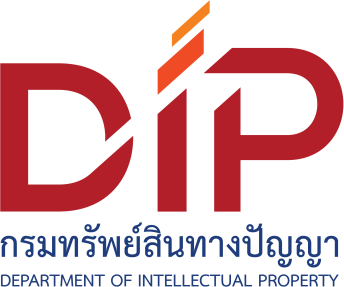 ใบสมัครเข้าร่วม ส่วนที่ 1 (ข้อมูลพื้นฐาน)การพิจารณาคัดเลือกรางวัลสถาบันอุดมศึกษาดีเด่นด้านการบริหารจัดการทรัพย์สินทางปัญญา(IP Champion) 2017ใบสมัครเข้าร่วม ส่วนที่ 2 (ข้อมูลการดำเนินงาน)การพิจารณาคัดเลือกรางวัลสถาบันอุดมศึกษาดีเด่นด้านการบริหารจัดการทรัพย์สินทางปัญญา(IP Champion) 2017หลักเกณฑ์หลักเกณฑ์คะแนนรอบที่คะแนนรอบที่เอกสารอ้างอิง/คำอธิบายข้อคิดเห็นของกรรมการหลักเกณฑ์หลักเกณฑ์12เอกสารอ้างอิง/คำอธิบายข้อคิดเห็นของกรรมการ1มีวิสัยทัศน์ด้านทรัพย์สินทางปัญญาของสถาบันที่แสดงให้เห็นถึงเป้าหมายในการเป็นศูนย์กลางความรู้ด้านทรัพย์สินทางปัญญาและการนำทรัพย์สินทางปัญญาไปใช้ประโยชน์เชิงพาณิชย์ (5 คะแนน)2การจัดวางโครงสร้างองค์กรของสถาบันเพื่อทำหน้าที่บริหารจัดการทรัพย์สินทางปัญญา (โปรดระบุ พร้อมส่งเอกสารประกอบ)         (5 คะแนน)3มีหน่วยงานภายในทำหน้าที่ในการบริหารจัดการทรัพย์สินทางปัญญาของสถาบัน       (5 คะแนน) จัดตั้งเป็นหน่วยงานเฉพาะ ไม่มีหน่วยงานเฉพาะ แต่มอบหมายให้      หน่วยงานใดหน่วยงานหนึ่งรับผิดชอบ4มีเจ้าหน้าที่ประจำหน่วยงานที่ทำหน้าที่บริหารจัดการทรัพย์สินทางปัญญาของสถาบัน (5 คะแนน) นักออกแบบ .......... คน นักทรัพย์สินทางปัญญา .......... คน นักกฎหมาย .......... คน อื่นๆ .......... คน5มีแผนการพัฒนาบุคลากรด้านทรัพย์สินทางปัญญาของสถาบัน (โปรดระบุ พร้อมส่งเอกสารประกอบ) (5 คะแนน)หลักเกณฑ์หลักเกณฑ์คะแนนรอบที่คะแนนรอบที่เอกสารอ้างอิง/คำอธิบายข้อคิดเห็นของกรรมการหลักเกณฑ์หลักเกณฑ์12เอกสารอ้างอิง/คำอธิบายข้อคิดเห็นของกรรมการ6มีแผนการพัฒนาทรัพย์สินทางปัญญาของสถาบัน การพัฒนาความร่วมมือกับเครือข่ายต่างๆ รวมทั้งผู้ประกอบธุรกิจ เช่น การเพิ่มจำนวนการคุ้มครองทรัพย์สินทางปัญญา การสร้างนวัตกรรม การพัฒนาระบบเทคโนโลยีสารสนเทศที่เกี่ยวข้อง การเฝ้าระวังและปกป้องสิทธิในทรัพย์สินทางปัญญา การนำทรัพย์สินทางปัญญาไปใช้ประโยชน์เชิงพาณิชย์ และการพัฒนาองค์กรเป็นศูนย์สนับสนุนเทคโนโลยีและนวัตกรรม (TISC) เป็นต้น (15 คะแนน)7มีโครงการ การวางแผนลงทุน หรือการร่วมทุน ด้านทรัพย์สินทางปัญญา ทั้งในรูปแบบตัวเงินและไม่ใช่ตัวเงิน ระหว่างปี 2555 – ปัจจุบัน (กรณีที่ไม่ใช่ตัวเงิน โปรดระบุรายละเอียด พร้อมส่งเอกสารประกอบ)      (5 คะแนน) การสร้างนวัตกรรมและเทคโนโลยี     ………….…….. บาท/ปี  การวิจัยและพัฒนาต่อยอดนวัตกรรม     ………….…….. บาท/ปี การปกป้องทรัพย์สินทางปัญญา     ………….…….. บาท/ปี การพัฒนาบุคลากรด้านทรัพย์สินทาง     ปัญญา ………….…….. บาท/ปี การส่งผลงานเข้าร่วมการประกวด      ………….…….. ครั้ง8มีการยื่นจดทะเบียน/แจ้งข้อมูล ระหว่างปี 2555 – ปัจจุบัน (5 คะแนน) เครื่องหมายการค้า .......... คำขอ การประดิษฐ์ .......... คำขอ การออกแบบฯ .......... คำขอ ลิขสิทธิ์ .......... คำขอ อื่นๆ .......... คำขอหลักเกณฑ์หลักเกณฑ์คะแนนรอบที่คะแนนรอบที่เอกสารอ้างอิง/คำอธิบายข้อคิดเห็นของกรรมการหลักเกณฑ์หลักเกณฑ์12เอกสารอ้างอิง/คำอธิบายข้อคิดเห็นของกรรมการ9มีกิจกรรมสร้างความรู้ด้านทรัพย์สินทางปัญญาแก่บุคลากรภายในและนักศึกษา ระหว่างปี  2555 – ปัจจุบัน (5 คะแนน) การอบรมความรู้เบื้องต้น ........... ราย การอบรมความรู้เกี่ยวกับการบริหาร     จัดการและการใช้ประโยชน์ทรัพย์สิน      ทางปัญญา ........... ราย การส่งเจ้าหน้าที่เข้าร่วมการอบรม     ตัวแทนสิทธิบัตร ........... ราย กิจกรรมอื่นๆ เช่น การจัดกิจกรรม           เชิงรุกเพื่อสร้างความเข้าใจหรือความ     ตระหนักถึงการบริหารจัดการและการ     ใช้ประโยชน์ทรัพย์สินทางปัญญา      ........... ราย10มีกิจกรรมสร้างความรู้ด้านทรัพย์สินทางปัญญาแก่บุคลากรภายนอก ระหว่างปี 2555 – ปัจจุบัน (5 คะแนน) การอบรมความรู้เบื้องต้น ........... ราย การอบรมความรู้เกี่ยวกับการบริหาร     จัดการและการใช้ประโยชน์ทรัพย์สิน      ทางปัญญา ........... ราย กิจกรรมอื่นๆ เช่น การจัดค่ายเยาวชน     ด้านทรัพย์สินทางปัญญา ........... ครั้ง11มีการให้บริการเกี่ยวกับการสร้างสรรค์และการปกป้องความคุ้มครองทรัพย์สินทางปัญญาแก่บุคคลภายนอก ระหว่างปี  2555 – ปัจจุบัน (5 คะแนน) การให้คำปรึกษา ........... ราย การยกร่างคำขอ ........... ราย การร่วมผลิต สร้างสรรค์ผลงาน หรือ     การบริหารจัดการทรัพย์สินทางปัญญา     กับผู้ประกอบธุรกิจ ........... ราย อื่นๆ (โปรดระบุ....................................)     ........... ราย12มีการดำเนินกิจกรรมร่วมกับกรมทรัพย์สินทางปัญญาระหว่างปี 2555 – ปัจจุบัน   (5 คะแนน) การเผยแพร่ความรู้ ........... ครั้ง การตรวจสอบสิทธิบัตร ........... คำขอ การร่วมให้คำปรึกษา ........... ครั้ง อื่นๆ (โปรดระบุ....................................)      ........... ครั้งหลักเกณฑ์หลักเกณฑ์คะแนนรอบที่คะแนนรอบที่เอกสารอ้างอิง/คำอธิบายข้อคิดเห็นของกรรมการหลักเกณฑ์หลักเกณฑ์12เอกสารอ้างอิง/คำอธิบายข้อคิดเห็นของกรรมการ13มีการกำหนดสิทธิประโยชน์ที่นักวิจัย บุคลากร หรือนักศึกษา จะได้รับอย่างชัดเจน (5 คะแนน) ให้เป็นเจ้าของทรัพย์สินทางปัญญา     ร่วมกัน ให้ผลตอบแทนในรูปของตัวเงิน             หรือสิทธิประโยชน์อย่างอื่น คิดเป็น     ร้อยละ .............. ของทุนวิจัยหรือ     งบประมาณ อื่นๆ (โปรดระบุ) ...................................14มีการส่งเสริมให้นักวิจัยหรือบุคลากรร่วมกันเสนอแนวทางการบริหารจัดการทรัพย์สินทางปัญญาของสถาบัน จัดให้มีแนวทาง        การให้บริการแก่ผู้ประกอบธุรกิจตามหลักธรรมาภิบาล เช่น มาตรการรักษาความลับ รวมทั้งการส่งเสริมค่านิยมในการเคารพและไม่ละเมิดสิทธิในทรัพย์สินทางปัญญาของบุคคลอื่น (5 คะแนน)หลักเกณฑ์หลักเกณฑ์คะแนนรอบที่คะแนนรอบที่เอกสารอ้างอิง/คำอธิบายข้อคิดเห็นของกรรมการหลักเกณฑ์หลักเกณฑ์12เอกสารอ้างอิง/คำอธิบายข้อคิดเห็นของกรรมการ15ทรัพย์สินทางปัญญาหรือคำแนะนำในการบริหารจัดการทรัพย์สินทางปัญญาของสถาบันมีส่วนช่วยเพิ่มศักยภาพในการผลิต หรือลดต้นทุนการผลิต หรือการสร้างมูลค่าเพิ่มสินค้าหรือบริการ ระหว่างปี 2555 – ปัจจุบัน .......... ราย (5 คะแนน)16มีการบริหารจัดการทรัพย์สินทางปัญญาระหว่างปี 2555 – ปัจจุบัน (5 คะแนน) โอนสิทธิ      เครื่องหมายการค้า .......... รายการ      การประดิษฐ์ .......... รายการ      การออกแบบฯ .......... รายการ      ลิขสิทธิ์ .......... รายการ      อื่นๆ .......... รายการ อนุญาตให้ใช้สิทธิ      เครื่องหมายการค้า .......... รายการ      การประดิษฐ์ .......... รายการ      การออกแบบฯ .......... รายการ      ลิขสิทธิ์ .......... รายการ      อื่นๆ .......... รายการหลักเกณฑ์หลักเกณฑ์คะแนนรอบที่คะแนนรอบที่เอกสารอ้างอิง/คำอธิบายข้อคิดเห็นของกรรมการหลักเกณฑ์หลักเกณฑ์12เอกสารอ้างอิง/คำอธิบายข้อคิดเห็นของกรรมการ ผลิตสินค้า/บริการ      เครื่องหมายการค้า .......... รายการ      การประดิษฐ์ .......... รายการ      การออกแบบฯ .......... รายการ      ลิขสิทธิ์ .......... รายการ      อื่นๆ .......... รายการ แนวทางในการบริหารจัดการและ     ป้องกันการละเมิดทรัพย์สินทางปัญญา      (โปรดระบุ พร้อมส่งเอกสารประกอบ)17จำนวนโครงการหรือรายได้ที่เกิดจากการบริหารจัดการทรัพย์สินทางปัญญาหรือการนำทรัพย์สินทางปัญญาไปใช้ประโยชน์เชิงพาณิชย์ (10 คะแนน)